МУНИЦИПАЛЬНОЕ КАЗЁННОЕ ОБЩЕОБРАЗОВАТЕЛЬНОЕ УЧРЕЖДЕНИЕ«МЕДВЕДИЦКАЯ СРЕДНЯЯ   ШКОЛА»ЖИРНОВСКОГО МУНИЦИПАЛЬНОГО РАЙОНА ВОЛГОГРАДСКОЙ ОБЛАСТИОтделение Волгоград,  ИНН  3407006795,   КПП 340701001,  р/с 40204810000000000016,  БИК 041801000 403762, Волгоградская область, Жирновский район	тел./ факс 8 (84454) 69-2-16с. Медведица, ул. жилпосёлок Газовик, 40	frank-shkola @ mail.ru___________________________________________________________________________Утверждено приказом:Директор МКОУ 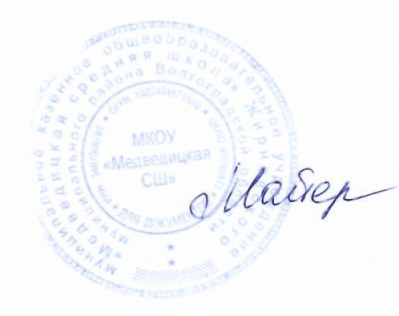  «Медведицкая СШ»__________Л.А.Майер                                                           Приказ №  202                                                                                    от 21 октября 2019г.Положение о сетевой форме реализации образовательных программОбщие положенияНастоящее Положение определяет порядок реализации общеобразовательной  программы в сетевой форме: по предмету «Технология»8 класс МКОУ «Медведицкая СШ», а также порядок и принципы взаимодействия Учреждения с организациями - партнерами при реализации образовательных программ.1.2. Настоящее Положение разработано в соответствии с:- Федеральным законом от 29 декабря 2012 г. № 273 – ФЗ «Об образовании в Российской Федерации»;- Уставом Учреждения и иными локальными нормативными актами.1.3. Сетевая форма реализации образовательной  программы по предмету «Технология» 8 класс   обеспечивает возможность освоения обучающимися образовательной программы с использованием ресурсов нескольких организаций, осуществляющих образовательную деятельность, в том числе иностранных, а также при необходимости с использованием ресурсов иных организаций (далее – организации-партнеры).1.4. В реализации образовательной программы с использованием сетевого взаимодействия наряду с организациями, осуществляющими образовательную деятельность, могут участвовать научные организации, медицинские организации, организации культуры, физкультурно-спортивные и иные организации, обладающие ресурсами, необходимыми для осуществления обучения, проведения учебной и производственной практики и осуществления иных видов учебной деятельности, предусмотренных соответствующей образовательной программой.2. Цель и задачи реализации образовательной программы в сетевой форме 2.1. Цель реализации  образовательной программы в сетевой форме – повышение качества и доступности образования за счет интеграции и использования ресурсов организаций-партнеров.2.2. Основные задачи реализации образовательной программы в сетевой форме:- расширение спектра образовательных услуг;- эффективное использование ресурсов Учреждения, реализующих образовательную программу;- расширение доступа обучающихся (слушателей) к образовательным ресурсам Учреждения;- реализация новых подходов к организационному построению образовательного процесса в Учреждении, образовательных и иных организациях сети.Порядок реализации сетевого взаимодействия3.1.Образовательные услуги по реализации совместно разработанной (согласованной) образовательной программы или ее части оказываются  в соответствии  с требованиями федеральных государственных образовательных стандартов, определяющих содержание образовательных программ, необходимый объем учебной нагрузки, требования к уровню подготовки обучаемых, в соответствии с утвержденным учебным планом, годовым календарным учебным графиком, расписанием занятий и другими документами, описывающими организацию и реализацию части образовательной программы по предмету «Технология» 8 класс.3.2. Учреждение несет ответственность в полном объеме за организацию образовательного процесса и контроль за его реализацией.3.3. Организации-партнеры, участвующие в сетевой форме, несут ответственность за реализацию части образовательной программы:- соблюдение требований образовательных стандартов и других нормативных документов, регламентирующих учебный процесс;- соблюдение сроков, предусмотренных календарным графиком учебного процесса;- материально-техническое обеспечение (обеспечение помещением, оборудованием и т.д.);- методическое сопровождение данной части образовательной программы (обеспечение литературой, контрольно-тестовыми материалами, рекомендациями по самостоятельной работе обучающихся и т.д.);3.4. Реализация сетевого взаимодействия может осуществляться в форме очной, очно-заочной или заочной; с использованием (применением) дистанционных образовательных технологий и (или) с использованием электронных образовательных ресурсов.3.5. Информирование о программе, которая может быть реализована в сетевой форме, осуществляется Учреждением с использованием:- интернет-сайта Учреждения;- объявлений, размещенных на информационных стендах;- личных собеседований с обучающимися;- иными доступными способами.3.6. Реализация образовательной программы в сетевой форме осуществляется на основании договоров о сетевой форме реализации образовательной программы, заключаемых между Учреждением и организацией-партнером.3.7. Договор о сетевой форме реализации образовательной программы должен учитывать требования законодательства об образовании, в том числе положения статьи 15 Федерального закона от 29 декабря 2012 г. № 273-ФЗ «Об образовании в Российской Федерации».Организационное обеспечение сетевого взаимодействия4.1.Общее руководство работой по организационному обеспечению и информационной поддержке сетевого взаимодействия осуществляет уполномоченное лицо Учреждения.     4.2. Организационное обеспечение сетевого взаимодействия включает следующие процессы:- определение механизма сетевого взаимодействия (утверждение совместной образовательной программы/ отдельных учебных модулей или использование материально-технической базы и ресурсов организации-партнера);- подготовительные мероприятия по созданию и (или) оформлению комплекта документов для организации сетевого взаимодействия;- заключение договора о сетевой форме реализации образовательной программы или иного договора (договора о сотрудничестве и совместной деятельности, договора возмездного оказания услуг и других);- информирование обучающихся об образовательных программах, которые могут быть реализованы в сетевой форме;- выполнение условий заключенного договора в части организации необходимых мероприятий по организации сетевой формы обучения;- организационно-техническое обеспечение;- финансовое обеспечение;- итоговый анализ результатов.4.3. В систему организаций, осуществляющих сетевое взаимодействие, могут входить:- образовательные организации – некоммерческие организации, осуществляющие на основании лицензии образовательную деятельность в качестве основного вида деятельности в соответствии с целями, ради достижения которых такие организации созданы;- организации, осуществляющие образовательную деятельность, в том числе иностранные, то есть образовательные организации и организации, осуществляющие обучение ( организации, осуществляющие на основании лицензии наряду с основной деятельностью образовательную деятельность в качестве дополнительного вида деятельности);- иные (ресурсные) организации: медицинские организации, организации культуры, научные организации, физкультурно-спортивные и иные организации, обладающие ресурсами, необходимыми для осуществления обучения, проведения учебной и производственной практики и осуществления иных видов учебной деятельности, предусмотренных соответствующей образовательной программой.4.4. При реализации Учреждением образовательной программы в сетевой форме совместно с организацией-партнером устанавливается порядок совместной разработки и утверждения (согласования) образовательной программы, а также учебного плана.4.5. Утверждение совместных (согласование) образовательных программ осуществляется уполномоченным должностным лицом либо коллегиальным органом управления Учреждения и организации-партнера в соответствии с их уставами.4.6. В учебном плане совместной образовательной программы указываются организации-партнеры, ответственные за конкретные модули (дисциплины, циклы дисциплин).4.7. Учреждение осуществляет набор на образовательную программу, координирует мероприятия по реализации образовательно программы, контролирует выполнение учебного плана, организует итоговую аттестацию.Правовое обеспечение реализации образовательной программы в сетевой форме       В случае необходимости Учреждением обеспечивается  внесение соответствующих изменений в Устав, структуру Учреждения и (или) должностные инструкции руководителей, заместителей руководителей, педагогических и иных работников, приказы, положения, иные локальные нормативные акты в целях установления соответствующих норм, направленных на установление:- правил приема обучающихся, режима занятий обучающихся, формы, периодичности и порядка текущего контроля успеваемости и промежуточной аттестации обучающихся, порядка и снования перевода, отчисления и восстановления обучающихся, порядка оформления возникновения, приостановления и прекращения отношений между Учреждением, обучающимся и (или) родителями (законными представителями) обучающихся в связи с использованием сетевой формы реализации образовательной программы;- правил и порядка зачисления обучающегося в соответствующую учебную группу (класс) и (или) о предоставлении обучающемуся возможности осваивать образовательную программу ( часть образовательной программы) в рамках сетевой формы взаимодействия, а также регламента и порядка отчисления обучающегося;- порядка изменения образовательных отношений как по инициативе обучающегося родителей (законных представителей) несовершеннолетнего обучающегося, как и по инициативе Учреждения и (или) организации-партнера;- правил учета и формы предоставления сведений о посещаемости занятий обучающимися по образовательной программе согласно договору между Учреждением и организацией-партнером;- порядка учета результатов текущего контроля успеваемости и промежуточной аттестации обучающихся посредством ведения сетевых классных журналов в бумажном и (или) электронном виде (электронных классных журналов) в соответствии с законодательством;- правил и порядка реализации академической мобильности (сопровождения) обучающихся к месту обучения в рамках реализации сетевой формы до организации-партнера и обратно в Учреждение, а также определение ответственных лиц, осуществляющих такое сопровождение;- порядка итоговой аттестации обучающихся по разработанной совместной образовательной программе в рамках сетевого взаимодействия.Статус обучающихся (слушателей) при реализации образовательной программы в сетевой форме  6.1.Права, обязанности и ответственность обучающихся по образовательной программе, реализуемой с использованием сетевой формы, а также порядок осуществления указанных прав и обязанностей определяют Федеральным законом, уставом и (или) соответствующими локальными нормативными актами Учреждения с учетом условий договора о сетевой форме реализации образовательной программы.6.2. Зачисление на обучение в рамках сетевой формы образования происходит в соответствии с установленными правилами приема Учреждения.6.3. Обучающиеся не отчисляются на период пребывания в организации-партнере, поскольку  такое пребывание является частью сетевой образовательной программы, на которую зачислены обучающиеся.6.4. Использование обучающимися учебной литературы, пособий и иных учебных материалов, в рамках освоения учебного предмета осуществляется в порядке, установленном Учреждением по согласованию с организацией-партнером в соответствии с условиями договора о сетевой форме реализации образовательной программы.6.5. Порядок и режим использования обучающимися материально- технического оборудования при освоении учебной программы в рамках сетевого взаимодействия в организации-партнере осуществляется в порядке, предусмотренном договором между Учреждением и данной организацией.6.6. Обучающиеся осваивают предусмотренную договором часть сетевой программы в организации-партнере и предоставляют в Учреждение информацию, необходимую для выставления промежуточной аттестации по соответствующему учебному курсу, если иное не предусмотрено договором о сетевой форме реализации образовательной программы.6.7. Обучающиеся проходят итоговую аттестацию по сетевой образовательной программе в порядке, установленном в Учреждении.Финансовые условия обучения7.1.Финансирование сетевого взаимодействия может осуществляться за счет:- средств субсидии на финансовое обеспечение выполнения государственного (муниципального) задания;- средств, полученных от приносящей доход деятельности, предусмотренной Уставом организации;- средств, получаемых от государственных  и частных фондов, в том числе международных;- добровольных пожертвований и целевых взносов физических и юридических лиц (в том числе иностранных);- иных поступлений в соответствии с законодательством Российской Федерации.7.2. Для определения необходимого финансового обеспечения реализации совместной образовательной программы в рамках сетевого взаимодействия Учреждением может применяться метод нормативно-подушевого финансирования – определяются затраты на одного обучающегося и (или) на иную единицу образовательной услуги при реализации соответствующей образовательной программы. Стоимость образовательной услуги в соответствии с договором о сетевой форме не может быть больше стоимости данной услуги в Учреждении.7.3. При этом условия финансирования сетевого взаимодействия определяются в каждом конкретном случае на основании договора о сотрудничестве или договора о сетевом взаимодействии между Учреждением и организацией-партнером.7.4. Порядок и источники финансирования образовательной программы, реализуемой в форме сетевого взаимодействия, в каждом конкретном случае согласовываются с соответствующим планово-финансовым или другим структурным подразделением организации.7.5. Необходимо учитывать наличие дополнительных затрат и издержек, связанных с сетевой формой взаимодействия, к которым могут относиться затраты и издержки, обусловленные:- расходами на транспортное обеспечение обучающихся Учреждения и (или) педагогических работников организации-партнера;- расходами, связанными с применением электронного обучения и (или) дистанционных образовательных технологий (приобретение, установка, техническое обслуживание и ремонт соответствующего оборудования, оплата интернет - трафика, услуг телефонной связи и т.д.);- расходами, связанными с  усложнением организации образовательного процесса и возможным увеличением объема работ, выполняемых отдельными работниками организации и (или) организаций-партнеров (согласование режимов занятий, расписаний уроков и иных мероприятий, осуществление диспетчерских функций, сопровождение обучающихся во время перевозки, осуществление обмена оперативной и иной информацией и т.д.).7.6. Для определения финансового обеспечения реализации образовательной программы в рамках сетевого взаимодействия, при котором используется материально-техническая база, кадровые или иные ресурсы организации-партнера, могут применяться методы определения нормативных затрат (нормативный, структурный или экспертный методы).